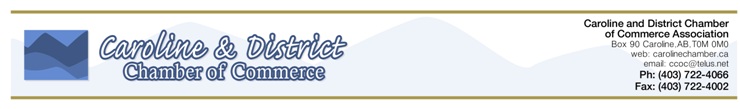 We are so very thrilled to offer you a Caroline Chamber of Commerce membership.Our Chamber is proud to take a lead role in:Fundraising and managing the Caroline Community Health & Wellness Center with Doctors from Sundre, a Chiropractor, Massage Therapy, Baby Wellness Clinic, Therapeutic foot care services, Beltone Hearing, and more to come.The Bighorn Rodeo ParadeChristmas Light upElection ForumsProviding small business with the opportunity to procure health benefitsMembership discounts with participating partners Supporting local businesses and providing business perspective to all levels of governmentErecting security cameras within the Village to help with rural crime.Operating the Burnstick Lake CampgroundThe Caroline & District Chamber of Commerce strives to promote the economic growth and development of the area through creative business leadership and effective coordination of all interested parties. Other benefits to becoming a Chamber member include access to preferred merchant discounts on things such as (but not limited to) electricity, fuel, couriers, group health insurance, farmer’s and rancher’s insurance, audio-conferencing and webcasting, home and auto insurance, electronic payment processing and on-line marketing. Please visit www.abchamber.ca for more information on these services.Our Annual General Meeting will be held sometime in early 2024 at the Chamber Office. A date will be announced and advertised in the Mountaineer and Western Star. You are more than welcome to attend and will be able to exercise your voting privileges upon payment of your dues. Membership fees are as follows:Business membership - $50.00 per year, Individual Membership - $10.00 per year.Thank you for your time. We look forward to hearing any feedback or suggestions you may have.Sincerely,Tracy McNuttTracy McNutt,Office ManagerCaroline & District Chamber of CommerceFor:Reg Dean, President